Annexe 4 – année scolaire 2018-2019 (annule et remplace le précédent document)Formulaire à :compléter pour les absences au titre d’un congé maladie,envoyer dans les 48 heures, accompagné de l’arrêt de travail délivré par le médecin (merci de vous assurer que le justificatif joint soit parfaitement lisible), selon les modalités suivantes :- soit par mail à rem28@ac-orleans-tours.fr- soit par courrier à la DSDEN 28 - service remplacement 1er degré  - 15 place de la République – 28019 CHARTRES cedexEn cas de temps partiel ou de décharge cocher les jours travaillés en classe :Avez-vous informé le directeur de votre absence : oui non A, 	leSignature de l’Enseignant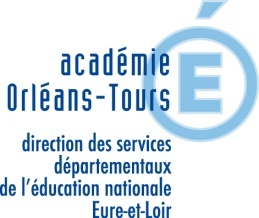 FORMULAIRE CONGE MALADIENOMPrénomCirconscriptionEmploi Directeur Adjoint TR ZIL/BD Membre réseau AutreMatinLundi Mardi  Mercredi Jeudi Vendredi Horaire d’accueil des élèves : matin :	après midi :Après-midiLundi Mardi  Jeudi Vendredi Nombre de classe(s) dans l’école :Ecole(s) : Nom(s) et ville(s)Absence : date(s) et Jour(s) : journée ou ½ journée (matin ou après midi) Niveau(x) de classeMotif de l’absence 